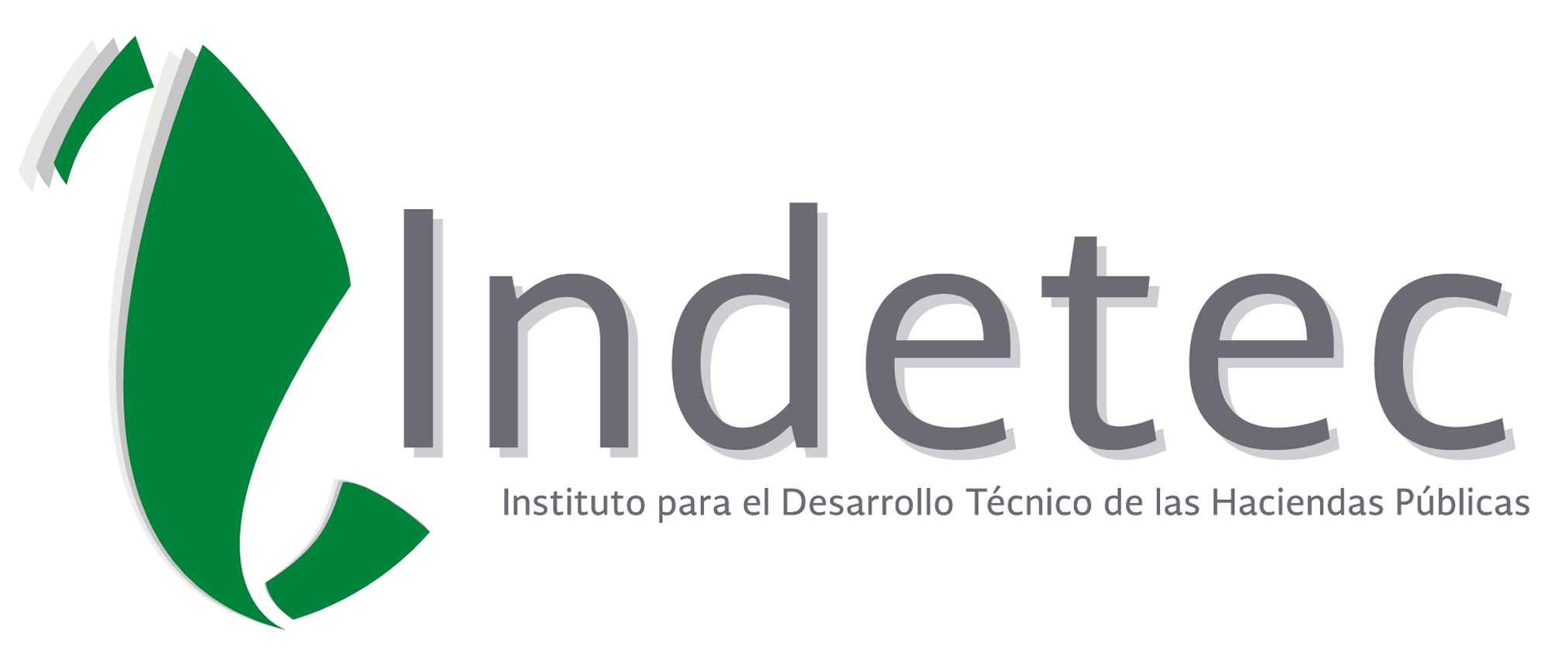 GUADALAJARA, JALISCOJUNIO 2018